О создании аварийно-спасательных служб на территории Цивильского муниципального округа Чувашской РеспубликиВо исполнение Федеральных законов от 12 февраля 1998 года № 28-ФЗ «О гражданской обороне», от 6 октября 2003 года № 131-ФЗ «Об общих принципах организации местного самоуправления в Российской Федерации», от 28 августа 1995 года № 151-ФЗ «Об аварийно-спасательных службах и статусе спасателей» и в целях защиты населения, организаций и территории Цивильского муниципального округа Чувашской Республики от чрезвычайных ситуаций природного и техногенного характера, а также от опасностей, возникающих при ведении военных действий или вследствие этих действий, администрация Цивильского муниципального округа Чувашской РеспубликиПОСТАНОВЛЯЕТ:Утвердить: Положение о порядке создания аварийно-спасательных служб на территории Цивильского муниципального округа Чувашской Республики, согласно приложению № 1 к настоящему постановлению. Перечень и состав аварийно-спасательных служб Цивильского муниципального округа Чувашской Республики, согласно приложению № 2 к настоящему постановлению.2. Контроль за исполнением настоящего постановления оставляю за собой.3. Настоящее постановление вступает в силу после его официального опубликования (обнародования).Глава Цивильского муниципального округа							               А.В. ИвановПриложение № 1к постановлению администрации Цивильского муниципального округа от 18.12.2023 г.  №1747Положение
о порядке создания аварийно-спасательных служб на территории Цивильского муниципального округа Чувашской Республики1. Настоящее Положение определяет порядок создания, оснащения, применения, задачи и состав аварийно-спасательных служб Цивильского муниципального округа Чувашской Республики (далее - Службы).2. Службы представляют собой совокупность органов управления, сил и средств, предназначенных для решения задач по предупреждению и ликвидации чрезвычайных ситуаций природного и техногенного характера муниципального уровня, проведения мероприятий по подготовке к защите и по защите населения, материальных и культурных ценностей от опасностей, возникающих при военных конфликтах или вследствие этих конфликтов, а также при чрезвычайных ситуациях природного и техногенного характера.3. В состав Служб входят аварийно-спасательные формирования, в том числе функционирующие на нештатной основе, состоящие из постов, групп, звеньев, отрядов, команд.Аварийно-спасательные формирования (далее - формирования) создаются в организациях, подведомственных администрации Цивильского муниципального округа Чувашской Республики, а также по согласованию в иных организациях.4. Деятельность Служб осуществляется в соответствии с планами гражданской обороны и защиты населения Цивильского муниципального округа Чувашской Республики, администрации Цивильского муниципального округа, а также положениями о соответствующих службах.5. Руководство Служб:- определяет организации, в которых создаются формирования, входящие в состав Служб;- определяет по согласованию с организациями виды, количество и численность создаваемых формирований;- осуществляет общее руководство деятельностью создаваемых Службами формирований в целях выполнения задач, указанных в пункте 7 настоящего Положения;- разрабатывает штаты и табели оснащения формирований специальными техникой, оборудованием, снаряжением, инструментами и материалами.6. В соответствии с законодательством Российской Федерации организации, в которых создаются формирования, входящие в состав Служб:- укомплектовывают личным составом, оснащают их специальными техникой, оборудованием, снаряжением, инструментами и материалами;- осуществляют подготовку личного состава и руководство деятельностью формирований;- поддерживают формирования в постоянной готовности.7. Основными задачами Служб являются:- поддержание в постоянной готовности органов управления, сил и средств Служб к проведению специальных и других мероприятий гражданской обороны, защиты населения и территорий от чрезвычайных ситуаций природного и техногенного характера по направлению деятельности Служб;- первоочередное жизнеобеспечение населения, пострадавшего при военных конфликтах или вследствие этих конфликтов, а также при чрезвычайных ситуациях природного и техногенного характера;- участие в разработке планов гражданской обороны и защиты населения администрации Цивильского муниципального округа Чувашской Республики, планов взаимодействия при ликвидации чрезвычайных ситуаций на других объектах и территориях;- обеспечение деятельности формирований в ходе проведения аварийно-спасательных и других неотложных работ;- организация взаимодействия с другими Службами, соответствующими органами управления по делам гражданской обороны и чрезвычайным ситуациям;- учет сил и средств, входящих в состав Служб организаций, их укомплектованности личным составом, техникой и имуществом;- участие в предупреждении и ликвидации чрезвычайных ситуаций муниципального характера, а также чрезвычайных ситуаций, вызванных террористическими актами.8. Специальными задачами Служб в соответствии с профилем их деятельности являются:инженерная - инженерное обеспечение мероприятий гражданской обороны и защиты населения и территорий от чрезвычайных ситуаций мирного и военного времени;автотранспортная - транспортное обеспечение эвакуации населения, подвоз (вывоз) рабочих смен, вывоз в загородную зону материальных ценностей, уникального оборудования, продовольствия и других материальных средств, подвоз сил и средств для проведения аварийно-спасательных и других неотложных работ в очагах поражения и зонах катастрофического затопления, проведение дегазации, дезактивации и дезинфекции зараженных транспортных средств;автодорожная - организация и осуществление дорожно-мостового обеспечения мероприятий гражданской обороны и ликвидации последствий чрезвычайных ситуаций природного и техногенного характера, ремонт дорог и мостов;коммунально-техническая - осуществление мероприятий по повышению устойчивости работы сооружений и сетей коммунального хозяйства, ликвидация аварий на них, обеспечение водой сил гражданской обороны, организация и осуществление санитарной обработки населения, специальной обработки техники, зданий, сооружений и обеззараживания территорий;торговля и питание - обеспечение питанием личного состава формирований, работающего в очагах поражения, зонах катастрофического затопления, а также пострадавших, находящихся в медицинских организациях, обеспечение бельем, одеждой и обувью пунктов специальной обработки и отрядов первой медицинской помощи, разработка и осуществление мероприятий по защите и закладке в убежища и пункты управления запасов продовольствия и товаров первой необходимости;энергоснабжение - обеспечение устойчивой работы энергосетей и автономных источников электроснабжения, ликвидация аварий на энергетических сооружениях и сетях;связь и оповещение - обеспечение органов управления гражданской обороны связью с подчиненными и взаимодействующими силами по существующим каналам и системам связи, ведение аварийно-восстановительных и ремонтных работ на линиях и сооружениях связи, организация эксплуатационно-технического обслуживания стационарных средств связи и оповещения, поддержание их в постоянной готовности;снабжение горюче-смазочными материалами - организация обеспечения горюче-смазочными материалами автотранспортных и других технических средств с использованием стационарных и подвижных автозаправочных станций;медицинская - организация и проведение комплекса лечебно-эвакуационных мероприятий, направленных на сохранение жизни и здоровья населения, своевременное оказание медицинской помощи пострадавшим и больным гражданам и их лечение в целях возвращения к трудовой деятельности, снижения инвалидности и смертности;противопожарная - осуществление контроля за своевременным выполнением инженерно-технических, организационных и пожарно-профилактических мероприятий, направленных на повышение противопожарной устойчивости функционирования организаций, локализация, тушение пожаров и проведение аварийно-спасательных и других неотложных работ в очагах поражения в зонах чрезвычайных ситуаций природного и техногенного характера;защита растений - проведение мероприятий по защите растений и кормов, обеззараживание посевов и пастбищ;защита животных - проведение мероприятий по защите сельскохозяйственных животных, осуществление ветеринарной разведки, ветеринарной обработки, лечение пораженных животных и обеззараживание продукции животноводства;защита культурных ценностей - проведение мероприятий, направленных на защиту культурных ценностей, памятников истории и культуры.9. Непосредственное руководство Службами осуществляют руководители этих Служб. Руководство Служб вправе создавать органы управления Службами. Для обеспечения устойчивого управления Службами оборудуются пункты управления.10. Управление Службами заключается в осуществлении постоянного руководства руководителями формирований в организации деятельности, обеспечении готовности к выполнению задач по предназначению.Управление Службами и планирование мероприятий гражданской обороны производятся на основании решений руководства гражданской обороны Цивильского муниципального округа Чувашской Республики, а также планов гражданской обороны и защиты населения Цивильского муниципального округа Чувашской Республики, администрации Цивильского муниципального округа Чувашской Республики.Координация деятельности Служб осуществляется сектором ГО ЧС, мобилизации и специальных программ администрации и Цивильского муниципального округа Чувашской Республики.Регистрация Служб осуществляется в соответствии с законодательством Российской Федерации.11. Организация деятельности Служб определяется положениями о Службах. Положения о Службах разрабатываются и утверждаются руководителями Служб по согласованию с сектором ГО ЧС, мобилизации и специальных программ администрации Цивильского муниципального округа Чувашской Республики.12. Личный состав формирований Служб комплектуется преимущественно за счет работников организаций, продолжающих работу в период мобилизации и в военное время.13. Обеспечение Служб специальными техникой, оборудованием, снаряжением, инструментами и материалами осуществляется за счет техники и имущества, имеющихся в организациях для обеспечения производственной деятельности.14. Ответственность за готовность сил и средств, включаемых в состав Служб, несут руководители Служб.Приложение № 2к постановлению администрации Цивильского муниципального округа от 18.12.2023 г.  №1747Перечень и состав аварийно-спасательных служб Цивильского муниципального округа Чувашской Республики──────────────────────────────* - по согласованию.ЧĂВАШ РЕСПУБЛИКИ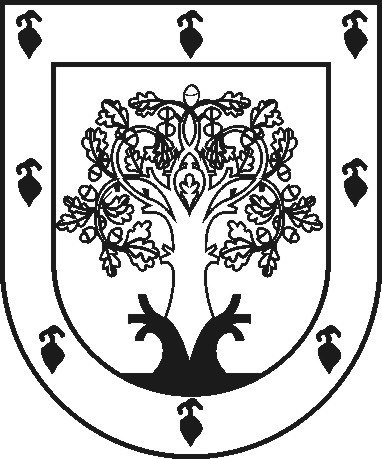 ЧУВАШСКАЯ РЕСПУБЛИКАÇĚРПӲМУНИЦИПАЛЛĂ ОКРУГĔНАДМИНИСТРАЦИЙĚЙЫШĂНУ2023ç. раштав уйӑхĕн 18-мӗшӗ № 1747Çěрпÿ хулиАДМИНИСТРАЦИЯ ЦИВИЛЬСКОГО МУНИЦИПАЛЬНОГО ОКРУГАПОСТАНОВЛЕНИЕ18 декабря 2023г. № 1747город ЦивильскN
п/пНаименование аварийно-спасательных служб Цивильского муниципального округа Чувашской РеспубликиОтветственный отдел администрации Цивильского муниципального округа Чувашской Республики, ответственная организация и предприятие1231.Служба защиты животных и растенийБУ ЧР "Цивильская районная станция по борьбе с болезнями животных" Госветслужбы Чувашской Республики* во взаимодействии с отделом сельского хозяйства и экологии администрации Цивильского муниципального округа Чувашской Республики2.Автодорожная службаУправление по благоустройству и развитию территорий администрации Цивильского муниципального округа Чувашской Республики во взаимодействии с ООО «Воддорстрой»*3.Коммунально-техническая службаУправление по благоустройству и развитию территорий администрации Цивильского муниципального округа Чувашской Республики во взаимодействии с МУП ЖКУ Цивильского муниципального округа*4.Служба торговли и питанияСектор экономики, инвестиционной деятельности и туризма администрации Цивильского муниципального округа Чувашской Республики во взаимодействии с Цивильское РАЙПО *5.Служба электроснабженияУправление по благоустройству и развитию территорий администрации Цивильского муниципального округа Чувашской Республики во взаимодействии с филиалом МРСК Волги Чувашэнерго Северное производственное отделение в г. Цивильск*6.Звено связи и оповещенияСектор цифрового развития и информационных технологий администрации Цивильского муниципального округа во взаимодействии с ПАО «Ростелеком» в г. Цивильск*7.Служба газоснабженияУправление по благоустройству и развитию территорий администрации Цивильского муниципального округа Чувашской Республики во взаимодействии с филиалом АО «Газпром газораспределение Чебоксары» в г. Цивильск*8.Медицинская службаБюджетное учреждение «Цивильская центральная районная больница» Министерства здравоохранения Чувашской Республики*9.Противопожарная службаПожарная часть № 40 отряда противопожарной службы №3 государственного учреждения "Чувашская республиканская противопожарная служба" государственного комитета чувашской республики по делам гражданской обороны и чрезвычайным ситуациям*